軽自動車税減免申請書令和　　年　　月　　日野木町長　真瀬　宏子　様（納税義務者）住　　所　　　　　　　　　　　　　　　　　　　　　　　　　　　　　　氏　　名　　　　　　　　　　　　㊞　個人番号　　　　　　　　　　　　　　電話番号　　　　（　　）　　　　　　　下記軽自動車について、野木町税条例第９０条第２項の規定により減免を受けたいので申請します。軽自動車税減免申請書　　　　　　　　　　　　　　　　　　　　　　　　　　令和××年５月××日　　野木町長　真瀬　宏子　様（納税義務者）住　　所　野木町大字丸林571番地　　　　　　　　　　　　　　　　　　氏　　名　ひまわり太郎　　　　　　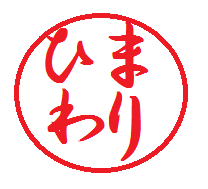 個人番号　0000 0000 0000　　　　　電話番号　0280（ 57 ）4123　　　　　下記軽自動車について、野木町税条例第９０条第２項の規定により減免を受けたいので申請します。身体障害者等身体障害者等身体障害者等住所野木町大字野木町大字野木町大字野木町大字野木町大字野木町大字野木町大字野木町大字野木町大字身体障害者等身体障害者等身体障害者等氏名年齢年齢　　　　　　　歳　　　　　　　歳使用者（運転者）使用者（運転者）使用者（運転者）住所野木町大字野木町大字野木町大字野木町大字野木町大字野木町大字野木町大字野木町大字野木町大字使用者（運転者）使用者（運転者）使用者（運転者）氏名身体障害者等との関係身体障害者等との関係身体障害者等との関係身体障害者等との関係軽自動車等軽自動車等標識番号定　置　場定　置　場軽自動車等軽自動車等種      別使用目的使用目的軽自動車等軽自動車等車　　　名用　　　途用　　　途軽自動車等軽自動車等原動機型式形　　　状形　　　状軽自動車等軽自動車等車台番号総排気量総排気量　　　　　　　Ｌ　　　　　　　　　　　　Ｌ　　　　　　　　　　　　Ｌ　　　　　　　　年度　　　年度　　　年度区　　　　分区　　　　分区　　　　分年　　税　　額　年　　税　　額　年　　税　　額　年　　税　　額　納　税　区　分納　税　区　分納　税　区　分　　　年度　　　年度　　　年度課　　税　　額課　　税　　額課　　税　　額円円円円全期全期全期　　　年度　　　年度　　　年度減免を受ける税額減免を受ける税額減免を受ける税額円円円円全期全期全期減 免 事 由身体障害者手　帳　等身体障害者手　帳　等番号番号県第　　　　　　　　　　　　　　　　号県第　　　　　　　　　　　　　　　　号県第　　　　　　　　　　　　　　　　号県第　　　　　　　　　　　　　　　　号県第　　　　　　　　　　　　　　　　号県第　　　　　　　　　　　　　　　　号県第　　　　　　　　　　　　　　　　号県第　　　　　　　　　　　　　　　　号減 免 事 由身体障害者手　帳　等身体障害者手　帳　等交付交付年　　月　　日年　　月　　日年　　月　　日年　　月　　日年　　月　　日年　　月　　日年　　月　　日年　　月　　日減 免 事 由身体障害者手　帳　等身体障害者手　帳　等障害名障害名減 免 事 由身体障害者手　帳　等身体障害者手　帳　等障害の程度障害の程度減 免 事 由運転免許証運転免許証番号番号第　　　　　　　　　　　　　　　　　　　　号第　　　　　　　　　　　　　　　　　　　　号第　　　　　　　　　　　　　　　　　　　　号第　　　　　　　　　　　　　　　　　　　　号第　　　　　　　　　　　　　　　　　　　　号第　　　　　　　　　　　　　　　　　　　　号第　　　　　　　　　　　　　　　　　　　　号第　　　　　　　　　　　　　　　　　　　　号減 免 事 由運転免許証運転免許証交付年月日及び有効期限交付年月日及び有効期限交付年月日及び有効期限交付年月日及び有効期限　　　年　月　日～　　　年　月　日　　　年　月　日～　　　年　月　日　　　年　月　日～　　　年　月　日　　　年　月　日～　　　年　月　日　　　年　月　日～　　　年　月　日　　　年　月　日～　　　年　月　日減 免 事 由運転免許証運転免許証運転免許の種類及び条件運転免許の種類及び条件運転免許の種類及び条件運転免許の種類及び条件身体障害者等身体障害者等身体障害者等住所野木町大字 丸林571番地野木町大字 丸林571番地野木町大字 丸林571番地野木町大字 丸林571番地野木町大字 丸林571番地野木町大字 丸林571番地野木町大字 丸林571番地野木町大字 丸林571番地野木町大字 丸林571番地身体障害者等身体障害者等身体障害者等氏名ひまわり太郎ひまわり太郎ひまわり太郎ひまわり太郎ひまわり太郎年齢年齢　　　××　　歳　　　××　　歳使用者（運転者）使用者（運転者）使用者（運転者）住所野木町大字　同上野木町大字　同上野木町大字　同上野木町大字　同上野木町大字　同上野木町大字　同上野木町大字　同上野木町大字　同上野木町大字　同上使用者（運転者）使用者（運転者）使用者（運転者）氏名同上同上同上同上身体障害者等との関係身体障害者等との関係身体障害者等との関係身体障害者等との関係本人軽自動車等軽自動車等標識番号とちぎ　580　の　0000とちぎ　580　の　0000とちぎ　580　の　0000とちぎ　580　の　0000とちぎ　580　の　0000定　置　場定　置　場自宅自宅自宅軽自動車等軽自動車等種      別軽自動車軽自動車軽自動車軽自動車軽自動車使用目的使用目的通勤通勤通勤軽自動車等軽自動車等車　　　名　ススキ　ススキ　ススキ　ススキ　ススキ用　　　途用　　　途乗用、自家用乗用、自家用乗用、自家用軽自動車等軽自動車等原動機型式　N0G１　N0G１　N0G１　N0G１　N0G１形　　　状形　　　状箱型箱型箱型軽自動車等軽自動車等車台番号　AB12C－3456789　AB12C－3456789　AB12C－3456789　AB12C－3456789　AB12C－3456789総排気量総排気量0.65　　　　　　Ｌ　　　　　0.65　　　　　　Ｌ　　　　　0.65　　　　　　Ｌ　　　　　　年度　年度　年度区　　　　分区　　　　分区　　　　分年　　税　　額　年　　税　　額　年　　税　　額　年　　税　　額　納　税　区　分納　税　区　分納　税　区　分　年度　年度　年度課　　税　　額課　　税　　額課　　税　　額円円円円全期全期全期　年度　年度　年度減免を受ける税額減免を受ける税額減免を受ける税額円円円円全期全期全期減 免 事 由身体障害者手　帳　等身体障害者手　帳　等番号番号栃木　　県第　　　　　　00000　　　　　　　号栃木　　県第　　　　　　00000　　　　　　　号栃木　　県第　　　　　　00000　　　　　　　号栃木　　県第　　　　　　00000　　　　　　　号栃木　　県第　　　　　　00000　　　　　　　号栃木　　県第　　　　　　00000　　　　　　　号栃木　　県第　　　　　　00000　　　　　　　号栃木　　県第　　　　　　00000　　　　　　　号減 免 事 由身体障害者手　帳　等身体障害者手　帳　等交付交付令和0年00月00日令和0年00月00日令和0年00月00日令和0年00月00日令和0年00月00日令和0年00月00日令和0年00月00日令和0年00月00日減 免 事 由身体障害者手　帳　等身体障害者手　帳　等障害名障害名下肢不自由下肢不自由下肢不自由下肢不自由下肢不自由下肢不自由下肢不自由下肢不自由減 免 事 由身体障害者手　帳　等身体障害者手　帳　等障害の程度障害の程度1級1級1級1級1級1級1級1級減 免 事 由運転免許証運転免許証番号番号第　　　　　000000000000　　　　　号第　　　　　000000000000　　　　　号第　　　　　000000000000　　　　　号第　　　　　000000000000　　　　　号第　　　　　000000000000　　　　　号第　　　　　000000000000　　　　　号第　　　　　000000000000　　　　　号第　　　　　000000000000　　　　　号減 免 事 由運転免許証運転免許証交付年月日及び有効期限交付年月日及び有効期限交付年月日及び有効期限交付年月日及び有効期限令和0年00月00日～令和0年00月00日令和0年00月00日～令和0年00月00日令和0年00月00日～令和0年00月00日令和0年00月00日～令和0年00月00日令和0年00月00日～令和0年00月00日令和0年00月00日～令和0年00月00日減 免 事 由運転免許証運転免許証運転免許の種類及び条件運転免許の種類及び条件運転免許の種類及び条件運転免許の種類及び条件中型、中型車は8ｔに限る　眼鏡等中型、中型車は8ｔに限る　眼鏡等中型、中型車は8ｔに限る　眼鏡等中型、中型車は8ｔに限る　眼鏡等中型、中型車は8ｔに限る　眼鏡等中型、中型車は8ｔに限る　眼鏡等